Условные обозначения:Пути движения транспортных средств к местам разгрузки/погрузки и пути передвижения детей по территории образовательного учреждения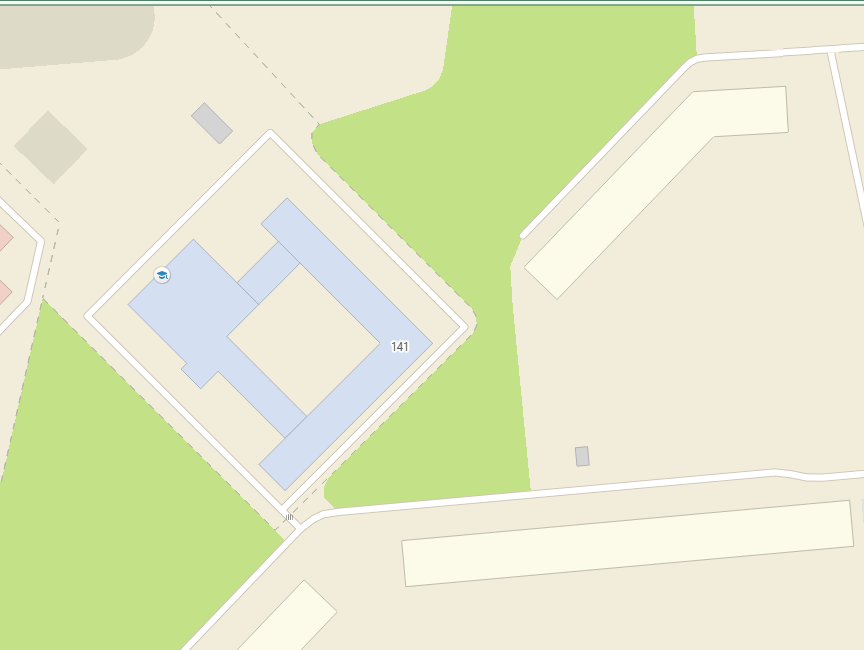 Условные обозначения:Маршруты движения организованных групп детей от ОУ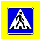 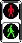 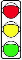 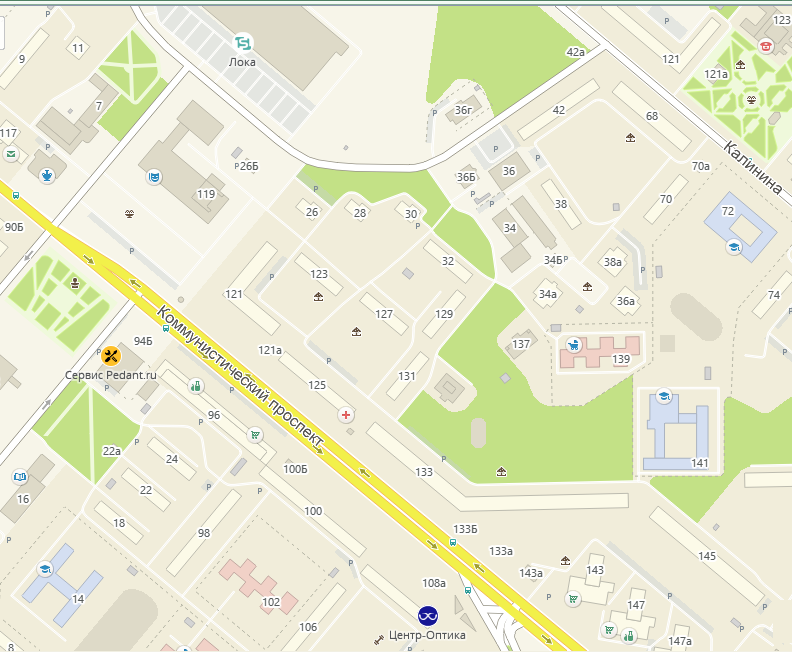 Условные обозначения: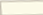 Жилая застройка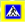 Пешеходный переход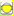 Светофор Т7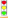 Светофор Т1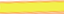 Проезжая часть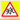 "Осторожно, дети!"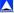 Знак  "Иск. неровность"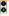 Светофор П1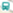 Автобусная остановкаНаправление движения пешеходовОграждение ОУПешеходное ограждениеНаправление движения транспортных средствНаправление движения пешеходов на территории ОУНаправление движения транспортных средств для погрузки / разгрузки на территории ОУОграждение ОУк Северскому музею (пр-т Коммунистический, 117а)к Северскому музыкальному театру "Современник" (пр-т Коммунистический,119 )к Центральной городской библиотеке (ул. Курчатова, 16)